Kokh Boris MoiseevichGeneral details:Certificates:Experience:Documents and further information:Good afternoon!

Dear sir, My experience is 12 years by captain. Northern seas in ice condition, Atlantic Ocean. Offshore experience is 6 yeast (from 2008) of by company in the Caspian Sea. Pervious vessel were fishing vessel, refrigerator vessels,tug . I have experience with ASD (Azimuth stern drive)..My last company Wagenborg.(I have reference from MMI) The latest works were connected with towage of barges, and anchor operations, assist unmooring-mooring another vessel including towing. And delivery passengers (Supply ) to Oil Rig.And i have exp on accomadation barges.

Best Regards captain Kokh.Position applied for: MasterDate of birth: 05.01.1972 (age: 45)Citizenship: RussiaResidence permit in Ukraine: YesCountry of residence: RussiaCity of residence: BaksanPermanent address: AktauContact Tel. No: +7 (729) 252-20-21 / +7 (775) 600-67-49E-Mail: i-boris@inbox.ruU.S. visa: NoE.U. visa: NoUkrainian biometric international passport: Not specifiedDate available from: 23.07.2014English knowledge: GoodMinimum salary: 7000 $ per month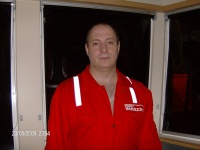 DocumentNumberPlace of issueDate of expirySeamanâs passport0132062Sankt-Peterburg13.05.2017Tourist passport1010106142Sankt-Peterburg27.05.2016TypeNumberPlace of issueDate of expiryMaster unlimited1010106142Sankt-Peterburg27.05.2016GMDSS operator0063163Sankt-Peterburg27.05.2016Basic Safety Traning0001119Sankt-Peterburg06.05.2016Advanced Fire Fighting0002198Sankt-Peterburg11.05.2016Medical First aid161094Sankt-Peterburg19.05.2016Proficiency in Survival craft0001158Sankt-Peterburg13.05.2016Radar0141192Sankt-Peterburg27.05.2016HUET5095Aktau03.02.2017PositionFrom / ToVessel nameVessel typeDWTMEBHPFlagShipownerCrewingMaster12.02.2013-18.06.2014Demokritos, Kaynarborg,KasymborgTug Boat300Mitsubishi-AktauWagenborg&mdash;Master08.10.2008-08.08.2012IBEEV-05Ice Breaker500CaterpillerAZDAGIPAGIP&mdash;Barge Master10.07.2009-09.06.2010Caspian PrincessAccommodation Barge3000-AktauCOC&mdash;